Запрос о предоставлении ценовой информациив целях анализа рынкаЗаказчик Государственное бюджетное учреждение социального обслуживания Владимирской области "Дом-интернат для престарелых и инвалидов "Пансионат  г. Мурома" - проводит запрос ценовой информации в целях анализа рынка, получения информации о рыночных ценах товаров и определения наименьшей цены предложения (далее – Запрос цен), с возможным заключением договора и приглашает юридических лиц и индивидуальных предпринимателей (далее — Участники) подавать свои предложения о цене товара: поставка адаптивного оборудования для нужд ГБУСОВО «Пансионат г.Мурома».Количество, требования к качеству, функциональным характеристикам (потребительским свойствам) представлены в Проекте Договора.2. Цена должна включать в себя стоимость товара, все налоги и другие обязательные платежи, стоимость всех сопутствующих услуг, в том числе транспортные расходы, погрузку на транспортное средство, страхование, сборку, оформление сертификатов, паспортов и иные расходы Участника, а также все скидки, предлагаемые Участником.Цена не должна превышать: 60 000 (шестьдесят тысяч) руб. 00 коп.3. Доставка товара осуществляется силами и за счет средств Участника, возможен самовывоз Заказчиком в пределах Владимирской области (по договоренности).Предполагаемые сроки заключения договора: май 2022 года.Заключение договора возможно в форме электронного документа подписанного электронно-цифровыми подписями лиц уполномоченных действовать от имени Участника закупки и Заказчика с использованием программно-аппаратных средств электронной площадки «VladZakupki» или в простой письменной форме.Предполагаемые сроки поставки товара: в течение 10 рабочих дней с момента подписания договора, разовая поставка всего объема.4. Порядок оплаты: в течение 10 (десять) рабочих дней с даты подписания заказчиком документов о приемке.5. Предложение рекомендуется направлять по форме, приведенной в Приложении№1 к настоящему запросу о предоставлении ценовой информации.Предложение должно быть подписано лицом, имеющим право, в соответствии с законодательством Российской Федерации, действовать от лица Участника без доверенности или надлежащим образом уполномоченным им лицом на основании доверенности (далее — Уполномоченное лицо). В последнем случае оригинал доверенности прикладывается к предложению. Предложение также должно быть скреплено печатью Участника (при наличии).6. Из предложения участника должны однозначно определяться цена единицы товара и общая цена договора на условиях, указанных в запросе, срок действия предлагаемой цены.7. Предложение должно быть подано Участником в форме электронного документа на электронную площадку VladZakupki»(адрес сайта в сети Интернет: http://vladzakupki.ru). При подаче заявки Участник обязан указать номер извещения, указанный на вышеуказанном сайте.Срок подачи ценовой информации:   с 19.05.2022 г.  16 ч.00 мин.                                                                 до 30.05.2022 г. 10 ч. 00 мин.8. Данная процедура является запросом ценовых предложений в соответствии с ч. 5 ст. 22 Федерального закона от 05.04.2013 № 44-ФЗ «О контрактной системе в сфере закупок товаров, работ, услуг для обеспечения государственных и муниципальных нужд» и может закончиться подписанием договора, в случае принятия Заказчиком такого решения. Заказчик проводит указанную процедуру в целях анализа рынка, получения информации о рыночных ценах услуги и определения наименьшей цены предложения с намерением заключить договор с Участником:1) предложившим наименьшую цену;2) лучшие нестоимостные условия;3) лучшие по совокупности условия, или принимает решение о завершении процедуры запроса цен без заключения договора.Заказчик оставляет за собой право не заключать договор.9. Условия рассмотрения ценовых предложений Участников и их оценка.При рассмотрении ценовых предложений Участников Заказчик сравнивает предложенные цены в случае соответствия участника следующим требованиям:1) единые требования к участникам закупки (декларируются участником):- соответствие требованиям, установленным в соответствии с законодательством Российской Федерации к лицам, осуществляющим поставку товара, выполнение работы, оказание услуги, являющихся объектом закупки;-непроведение ликвидации участника закупки - юридического лица и отсутствие решения арбитражного суда о признании участника закупки - юридического лица или индивидуального предпринимателя несостоятельным (банкротом) и об открытии конкурсного производства;-неприостановление деятельности участника закупки в порядке, установленном Кодексом Российской Федерации об административных правонарушениях;- отсутствие у участника закупки недоимки по налогам, сборам, задолженности по иным обязательным платежам в бюджеты бюджетной системы Российской Федерации (за исключением сумм, на которые предоставлены отсрочка, рассрочка, инвестиционный налоговый кредит в соответствии с законодательством Российской Федерации о налогах и сборах, которые реструктурированы в соответствии с законодательством Российской Федерации, по которым имеется вступившее в законную силу решение суда о признании обязанностизаявителя по уплате этих сумм исполненной или которые признаны безнадежными к взысканию в соответствии с законодательством Российской Федерации о налогах и сборах) за прошедший календарный год, размер которых превышает двадцать пять процентов балансовой стоимости активов участника закупки, по данным бухгалтерской отчетности за последний отчетный период. Участник закупки считается соответствующим установленному требованию в случае, если им в установленном порядке подано заявление об обжаловании указанных недоимки, задолженности и решение по такому заявлению на дату рассмотрения заявки на участие в определении поставщика не принято;- отсутствие у участника закупки - физического лица, либо у руководителя, членов коллегиального исполнительного органа, лица, исполняющего функции единоличного исполнительного органа, или главного бухгалтера юридического лица - участника закупки судимости за преступления в сфере экономики и (или) преступления, предусмотренные статьями 289, 290, 291, 291.1 Уголовного кодекса Российской Федерации (за исключением лиц, у которых такая судимость погашена или снята), а также неприменение в отношении указанных физических лиц наказания в виде лишения права занимать определенные должности или заниматься определенной деятельностью, которые связаны с поставкой товара, выполнением работы, оказанием услуги, являющихся объектом осуществляемой закупки, и административного наказания в виде дисквалификации;- участник закупки - юридическое лицо, которое в течение двух лет до момента подачи заявки на участие в закупке не было привлечено к административной ответственности за совершение административного правонарушения, предусмотренного статьей 19.28 Кодекса Российской Федерации об административных правонарушениях;- обладание участником закупки исключительными правами на результаты интеллектуальной деятельности, если в связи с исполнением контракта заказчик приобретает права на такие результаты, за исключением случаев заключения контрактов на создание произведений литературы или искусства, исполнения, на финансирование проката или показа национального фильма (предоставляется, если данное требование относится к предмету закупки);- отсутствие между участником закупки и заказчиком конфликта интересов, под которым понимаются случаи, при которых руководитель заказчика, член комиссии по осуществлению закупок, руководитель контрактной службы заказчика, контрактный управляющий состоят в браке с физическими лицами, являющимися выгодоприобретателями, единоличным исполнительным органом хозяйственного общества (директором, генеральным директором, управляющим, президентом и другими), членами коллегиального исполнительного органа хозяйственного общества, руководителем (директором, генеральным директором) учреждения или унитарногопредприятия либо иными органами управления юридических лиц - участников закупки, с физическими лицами, в том числе зарегистрированными в качестве индивидуального предпринимателя, - участниками закупки либо являются близкими родственниками (родственниками по прямой восходящей и нисходящей линии (родителями и детьми, дедушкой, бабушкой и внуками), полнородными и неполнородными (имеющими общих отца или мать) братьями и сестрами), усыновителями или усыновленными указанных физических лиц. Под выгодоприобретателями для целей настоящей статьи понимаются физические лица, владеющие напрямую или косвенно (через юридическое лицо или через несколько юридических лиц) более чем десятью процентами голосующих акций хозяйственного общества либо долей, превышающей десять процентов в уставном капитале хозяйственного общества;- участник закупки не является офшорной компанией, не имеет в составе участников (членов) корпоративного юридического лица или в составе учредителей унитарного юридического лица офшорной компании, а также не имеет офшорных компаний в числе лиц, владеющих напрямую или косвенно (через юридическое лицо или через несколько юридических лиц) более чем десятью процентами голосующих акций хозяйственного общества либо долей, превышающей десять процентов в уставном (складочном) капитале хозяйственного товарищества или общества;- отсутствие у участника закупки ограничений для участия в закупках, установленных законодательством Российской Федерации.2) отсутствие у Участника случаев поставок некачественного товара, подтвержденных результатом независимой экспертизы, и (или) просрочки  поставок товара. (При проверке Заказчиком Факты ненадлежащего исполнения и (или) просрочки исполнения могут подтверждаться сведениями из реестров контрактов Официального сайта единой информационной системы в сфере закупок, информацией от государственных, муниципальных учреждений, а так же иных юридических и физических лиц, являющимися контрагентами участника закупки, чьё предложение рассматривается);3) отсутствие сведений об Участнике в реестрах недобросовестных поставщиков на Официальном сайте единой информационной системы в сфере закупок;4) участник закупки, предложивший цену договора, сумму цен единиц товара на двадцать пять и более процентов ниже начальной (максимальной) цены контракта, начальной суммы цен единиц товара, обязан представить Заказчику обоснование предлагаемых цены контракта, суммы цен единиц товара, которое может включать в себя гарантийное письмо от производителя с указанием цены и количества поставляемого товара (за исключением случая, если количество поставляемых товаров невозможно определить), документы, подтверждающие наличие товара у участника закупки, иные документы и расчеты, подтверждающие возможность участника закупки осуществить поставку товара по предлагаемым цене, сумме цен единиц товара;Если Участник не соответствует требованиям, указанным в пп. 1-6 п. 9 настоящего Запроса цен, ценовое предложение не принимается в расчет и к сравнению цен заявка не допускается, за исключением случая, когда все участники одновременно имеют факты поставок некачественного товара (некачественного выполнения работ, некачественного оказания услуг), подтвержденных результатом независимой экспертизы, или одновременно имеют факты просрочки  поставок товара (выполнения работ, оказания услуг).  В случае если Заказчиком принимается решение о выборе победителя среди участников:- имеющих факт нарушения сроков исполнения контракта (договора), выбор победителя должен осуществляется в пользу минимального размера нарушения такого срока;- имеющих факт поставки не качественной продукции, такое решение может приниматься только при ничтожных показателях несоответствия товара. В случае если в результате анализа рынка поданы несколько одинаковых ценовых предложений, и они допущены к сравнению, топри принятии решения о заключении договора, договор заключается с Участником, который является субъектом малого предпринимательства и (или) социально ориентированной некоммерческой организацией. При этом, если несколько одинаковых ценовых предложений, поступили от Участников, являющихся субъектами малого предпринимательства и (или) социально ориентированными некоммерческими организациями, или никто из Участников не является субъектами малого предпринимательства и (или) социально ориентированными некоммерческими организациями договор может быть заключен с Участником, который первым подал ценовое предложение. Решение о завершении процедуры анализа рынка без заключения договора принимается в случае, если:- не подано не одного ценного предложения от Участников;- из поданных ценовых предложений Участников в расчет и к сравнению цен не принято ни одного предложения.По результатам проведения публичной процедуры анализа рынка, Заказчик принимает решение о заключении договора или о завершении процедуры запроса цен без заключения договора.Решение Заказчика оформляется соответствующим протоколом. В протоколе указывается обоснование принятия решений:по допуску или не допуску участников к оценке ценовых предложений;по выбору Участника, с которым будет заключен контракт;3) обоснование решения о завершении процедуры запроса цен без заключения договора, если Заказчик принял такое решение.             Ответственный: (Ф.И.О.) тел. 8(920) 2960969Приложения:Форма Предложения (Приложение № 1).ПРОЕКТ договора поставки товара (Приложение № 2).Приложение № 1 к запросуФорма предложения:Заполняется на бланке участника.  Руководителю Заказчика___________________________(наименование заказчика)Извещение №_______________(обязательное поле для заполнения) Компания (Наименование и почтовый адрес) предлагает следующую цену на поставку товара, выполнение работы, оказание услуги (указывается № закупки):_____________________(сумма прописью) руб., в том числе цены за единицу продукции _____________________(сумма прописью) руб.Цена запрашиваемого товара, работы, услуги включает в себя все налоги и другие обязательные платежи, стоимость всех сопутствующих услуг, в том числе транспортные расходы, страхование, оформление сертификатов, паспортов и т.д., а также все скидки, предлагаемые Участником.Цены действительны до «____»________ 20___г.В случае если наше ценовое предложение будет признано лучшим, согласны заключить контракт (договор) и поставить товар (выполнить работы, оказать услуги)  в указанные Вами сроки.Подпись ________________			(Ф.И.О. директора)М.П.Контакты:Должность, ФИОТел. рабочий, мобильныйEmail:Приложение № 2 к запросуПРОЕКТДоговор на поставку товаров № ________г. Муром	«___» мая 2022 г.Государственное бюджетное учреждение социального обслуживания Владимирской области «Дом-интернат для престарелых и инвалидов «Пансионат г. Мурома» (далее ГБУСОВО «Пансионат г. Мурома»), далее именуемый «Заказчик», в лице директора Рассадиной Ирины Николаевны, действующей на основании Приказа департамента социальной защиты населения № 285 л/с от 19.06.2015 года и в соответствии с Уставом, с одной стороны, и_________________,  далее именуемое  «Поставщик», в лице _________________, действующей на основании Устава, именуемый в дальнейшем «Поставщик», с другой стороны, вместе именуемые «Стороны»  руководствуясь ГК РФ (в том числе ст.ст. 425, 450, 471, 475, 476, 478,   ст. 525 - 532), с соблюдением пункту 4,5 части 1 статьи 93 Федерального закона от 05.04.2013 № 44-ФЗ «О контрактной системе в сфере закупок товаров, работ, услуг для обеспечения государственных и муниципальных нужд, о нижеследующем:Предмет Договора.1.1. В целях обеспечения нужд Заказчика Поставщик обязуется в соответствии с требованиями и условиями настоящего Договора поставить и передать Заказчику адаптивное оборудование (далее по тексту – Товар) в соответствии со Спецификацией (Приложение № 1 к Договору) и календарным планом (Приложение № 2 к Договору), являющимися неотъемлемой частью настоящего Договора.1.2. Заказчик обязуется принять и оплатить Товар в сроки, в порядке и на условиях, оговоренных в настоящем Договоре.Настоящий Договор, заключенный по результатам проведения запроса ценовой информации в целях анализа рынка, получения информации о рыночных ценах товаров и определения наименьшей цены предложения на право заключить Договор (итоговый протокол от «__» мая 2022 года № _).2. Цена Договора и порядок расчетов.2.1. Цена Договора составляет _________(____________________) рублей, без учета НДС.При этом цены за единицу измерения каждой позиции Товара устанавливаются согласно Приложению № 1.2.2. Источник финансирования: бюджетные средства.2.3. Все расчеты по Договору производятся в рублях. Оплата Товара осуществляется Заказчиком по безналичному расчету путем перечисления Заказчиком денежных средств на расчетный счет Поставщика в течение 10 (десяти) рабочих дней с даты подписания Заказчиком документов о приемке. 2.4. Цена Договора является твердой и определяется на весь срок исполнения Договора, за исключением случаев, предусмотренных действующим законодательством.Цена Товара включает в себя все установленные законодательством налоги и сборы, а также все расходы и издержки Поставщика, связанные с исполнением Договора (такие как хранение, перевозка, доставка, страхование Товара, погрузочно-разгрузочные и другое).Возможно оформление и обмен документами о приемке товаров в форме электронных документов, подписанных электронной подписью в ЕИС.3. Качество, ассортимент и упаковка поставляемого Товара.3.1.Качество поставляемого Товара должно соответствовать требованиям, указанным в Приложениях № 1 и № 2 к Договору.4. Порядок, сроки и условия поставки Товара.4.1. Поставщик обязуется осуществить поставку Товара, предусмотренного Договором, в сроки и в количестве, установленные Приложениями № 1 и № 2 к Контракту. Поставка Товара  осуществляется согласно Приложениям № 1 и № 2 к Договору.Доставка товара осуществляется Поставщиком до Заказчика по адресу: Владимирская область, г. Муром, ул. Ремесленная Слободка, д. 18. Поставка, разгрузка осуществляется силами и средствами поставщика.4.2. Товар, поставляемый Поставщиком, должен соответствовать обязательным требованиям, согласно Приложениям № 1 и № 2 к Договору. 4.3. Товар считается сданным Поставщиком и принятым Заказчиком с момента подписания Заказчиком документов о приемке (товарно-транспортной (товарной) накладной и (или) Акта приема-передачи Товара).4.4. Товар, не соответствующий требованиям, указанным в Приложениях № 1 и № 2, считается недопоставленным. 5. Порядок приемки поставляемого Товара. 5.1. Заказчик обязуется осуществить с участием Поставщика приемку Товара (осмотр, проверку и принятие) в сроки и время, установленные в Заявке Заказчика.5.2. Приемка товара осуществляется по адресу указанному в заявке Заказчика. 5.3. Со стороны Заказчика приемку Товара будут осуществлять представитель Заказчика, действующий на основании соответствующего документа (доверенности, приказа, должностной инструкции и т.д.).5.4. Приемка Товара по количеству, ассортименту производится в момент поставки партии Товара и оформляется подписанием товарно-транспортных накладных в день поставки Товара. 6. Права и обязанности сторон.6.1. Поставщик обязан:6.1.1. Поставить Заказчику Товар надлежащего качества и в надлежащей упаковке в соответствии с требованиями настоящего договора.6.1.2. Обеспечить участие своего уполномоченного представителя в процедуре приемки Заказчиком поставленного Товара. Выдать своему представителю доверенность на передачу товара с полномочиями в том числе, но, не ограничиваясь, принимать обратно товар, который заказчик отказывается принимать; подписания актов о выявленных несоответствиях условиям Договора; на присутствие при отборе проб товара при проведении экспертизы с правом подписи соответствующих документов.6.1.3. Одновременно с поставкой Товара передать Заказчику всю необходимую документацию в соответствии с условиями настоящего Договора.6.1.4. Передать Заказчику Товар свободным от прав третьих лиц.6.2. Поставщик вправе:6.2.1. Требовать обеспечения своевременной приемки поставленного Товара и подписания приемосдаточных документов на условиях, установленных настоящим Договором.6.3. Заказчик обязан:6.3.1. Обеспечить своевременную приемку поставленного Товара и подписание приемосдаточных документов на условиях, установленных настоящим Договором.6.3.2. Произвести оплату Товара на условиях, предусмотренных настоящим Договором.7. Форс-мажорные обстоятельства.7.1. Сторона освобождается от ответственности за полное или частичное неисполнение своих обязательств по настоящему Договору, если такое неисполнение вызвано форс-мажорными обстоятельствами, возникшими после подписания Договора.7.2. Форс-мажорные обстоятельства означают наступление событий, неподвластных контролю сторон настоящего Договора, не вызванных просчетом, небрежностью сторон настоящего Договора, или носящих непредвиденный характер. К форс-мажорным обстоятельствам относятся, в частности, наводнение, пожар, землетрясение и другие стихийные бедствия, эпидемия, введение чрезвычайного положения, вступление в силу нормативных актов органов государственной власти и управления и других действий государственных органов, органов местного самоуправления и организаций, которые сторона не могла ни предвидеть, ни предотвратить разумными мерами.7.3. В случае наступления форс-мажорных обстоятельств, сторона, заявляющая о невозможности исполнения своих обязательств по этой причине, извещает другую сторону в письменной форме об этих обстоятельствах. Такое уведомление должно содержать сведения о характере этих обстоятельств, а также оценку их воздействия на возможность исполнения обязательств по настоящему Договору. Уведомление направляется по факсу или по почте заказным письмом с уведомлением о вручении.7.4. Отсутствие извещения другой Стороны о форс-мажорных обстоятельствах в течение десяти календарных дней с момента их наступления лишает сторону, попавшую под действие таких обстоятельств, права ссылаться на них в качестве основания неисполнения этой стороной своих обязательств по Договору.8. Разрешение споров.8.1. Любой спор, разногласие, требование или претензия, возникающие при исполнении настоящего Договора разрешаются Сторонами путем ведения переговоров или в претензионном порядке.8.2. Полученные претензии подлежат рассмотрению Стороной, получившей претензию, в течение 5 рабочих дней со дня получения претензии.8.3. В том случае, если претензия не была удовлетворена и соглашение по спорным вопросам Сторонами не достигнуто, спор передается на рассмотрение в Арбитражный суд Владимирской области в соответствии с действующим законодательством РФ.8.4. К правоотношениям Сторон по настоящему Договору применяется гражданское право.9. Ответственность сторон9.1. За неисполнение или ненадлежащее исполнение условий настоящего Договора стороны несут ответственность в соответствии с действующим законодательством Российской Федерации. Возмещение ущерба, убытков, уплата штрафов и пеней не освобождает виновную сторону от выполнения своих обязательств по настоящему Договору.9.2.   В случае просрочки исполнения Поставщиком обязательств по Договору, Заказчик направляет Поставщику требование об уплате пени в размере одной трехсотой действующей на дату уплаты пени ключевой ставки Центрального банка Российской Федерации от цены Договора, уменьшенной на сумму, пропорциональную объему обязательств, предусмотренных Договором и фактически исполненных Поставщиком. Пеня начисляется за каждый день просрочки исполнения Поставщиком обязательства, предусмотренного Договором, начиная со дня, следующего после дня истечения установленного Договором срока исполнения обязательства.9.3. За каждый факт неисполнения или ненадлежащего исполнения Поставщиком обязательств, предусмотренных Договором, за исключением просрочки исполнения Поставщиком обязательств (в том числе гарантийного обязательства), предусмотренных Договором, Заказчик направляет Поставщику требование об уплате штрафа в размере 3 процентов от цены Договора (этапа), что составляет ______________ рублей. Размер штрафа устанавливается в размере 1 процента цены контракта (этапа), но не более 5 тыс. рублей и не менее 1 тыс. рублей9.4. Общая сумма начисленной неустойки (штрафов, пени) за неисполнение или ненадлежащее исполнение Поставщиком обязательств, предусмотренных Договором, не может превышать цену Договора.9.5. В случае просрочки исполнения Заказчиком обязательств Поставщик вправе потребовать уплаты пеней в размере одной трехсотой действующей на дату уплаты пеней ключевой ставки Центрального банка Российской Федерации от не уплаченной в срок суммы. Пеня начисляется за каждый день просрочки исполнения обязательства, предусмотренного Договором, начиная со дня, следующего после дня истечения установленного Договором срока исполнения обязательства. 9.6. За каждый факт неисполнения заказчиком обязательств, предусмотренных Договором, за исключением просрочки исполнения обязательств, предусмотренных Договором, Поставщик вправе потребовать уплаты штрафа в размере 1000,00 (одна тысяча) рублей. 9.7.  Общая сумма начисленной неустойки (штрафов, пени) за ненадлежащее исполнение заказчиком обязательств, предусмотренных Договором, не может превышать цену Договора.9.8. Каждая из сторон освобождается от уплаты неустойки (штрафа, пени), если докажет, что неисполнение или ненадлежащее исполнение обязательства, предусмотренного Договором, произошло вследствие непреодолимой силы или по вине другой стороны.9.9. Заказчик имеет право произвести оплату по Договору за поставленный Товар за вычетом сумм начисленных пени, штрафов, а так же стоимости экспертизы качества Товара.10. Изменение Договора.10.1. Изменение существенных условий Договора при его исполнении не допускается, за исключением их изменения по соглашению сторон в следующих случаях:1) при снижении цены Договора без изменения предусмотренных Договором количества Товара, объема работы или услуги, качества поставляемого Товара, выполняемой работы, оказываемой услуги и иных условий Договора;2) если по предложению Заказчика увеличиваются предусмотренные Договором количество Товара, объем работы или услуги не более чем на десять процентов или уменьшаются предусмотренные Договором количество поставляемого Товара, объем выполняемой работы или оказываемой услуги не более чем на десять процентов. При этом по соглашению сторон допускается изменение, с учетом положений бюджетного законодательства Российской Федерации, цены Договора пропорционально дополнительному количеству Товара исходя из установленной в Договоре цены единицы Товара, работы или услуги, но не более чем на десять процентов цены Договора. При уменьшении предусмотренного Договором количества Товара, объема работы или услуги стороны Договора обязаны уменьшить цену Договора исходя из цены единицы Товара, указанной в Приложение № 1 к настоящему Договора.10.2. При исполнении Контракта по согласованию Заказчика с Поставщиком допускается поставка Товара качество, технические и функциональные характеристики (потребительские свойства) которых являются улучшенными по сравнению с качеством и соответствующими техническими и функциональными характеристиками, указанными в Договоре.10.3.  Расторжение Контракта:10.3.1.Расторжение Контракта допускается по соглашению сторон, по решению суда, в случае одностороннего отказа стороны Контракта от исполнения Контракта в соответствии с гражданским законодательством.10.3.2. Заказчик вправе принять решение об одностороннем отказе от исполнения Контракта по основаниям, предусмотренным Гражданским кодексом Российской Федерации для одностороннего отказа от исполнения отдельных видов обязательств.11. Заключительные положения11.1. Настоящий Договор вступает в силу с момента его подписания обеими Сторонами и действует вплоть до исполнения Сторонами всех своих обязательств. Договор составлен в двух экземплярах, имеющих одинаковую юридическую силу, по одному для каждой из Сторон.Настоящий Договор заключен в форме электронного документа, подписанного электронно-цифровыми подписями лиц уполномоченных действовать от имени Участника закупки и Заказчика с использованием программно-аппаратных средств электронной площадки «VladZakupki». 11.2. Любые изменения и дополнения к настоящему Договору должны быть оформлены Сторонами в письменном виде, подписаны уполномоченными на то лицами и скреплены печатями (при наличии печати).11.3.  С момента заключения Договора Поставщик обязан:- обеспечить постоянно действующую работу собственных средств связи (телефон, факс, электронная почта), указанных в разделе «Поставщик» параграфа 11 настоящего Договора;11.4. Перечень приложений к Договору:- Приложение № 1- Приложение № 212. Юридические адреса, реквизиты и подписи сторонПриложение № 1 к Договору 
№ ___от «____» мая 2022 г.СпецификацияПоставщик обязуется по заданию Заказчика поставить следующий Товар, и передать в установленные сроки Заказчику:Заказчик _________________                                                            Поставщик ______________ М. П.								М.ППриложение № 2 к Договоруот «__» мая 2022г. № ____КАЛЕНДАРНЫЙ ПЛАНвыполнения поставки по ДоговоруЗаказчик _______________                                                                                                     Поставщик ______________ м.п.											                        м.п.       Директор                                                                                            И.Н. РассадинаЗаказчикПоставщикНаименование: Государственное бюджетное учреждение социального обслуживания Владимирской области «Дом-интернат для престарелых и инвалидов «Пансионат г. Мурома»Место нахождения: 602256, Владимирская область, г.Муром, ул.Ремесленная Слободка, д.18Почтовый адрес: 602256, Владимирская область, г.Муром, ул.Ремесленная Слободка, д.18Телефон: (49234) 4-29-64Факс: (49234) 4-23-49Электронная почта: murom_domint@avo.ruОГРН1123334001372
ИНН 3334018901
КПП 333401001
Р/с 03224643170000002800Отделение Владимир
Л/сч 21286Ш79070КБК 00000000000000000510БИК 041708001Полное и сокращенное (при наличии) наименование юридического лица, место нахождения (для юридического лица),фамилия, имя, отчество (при наличии), место жительства (для физического лица) Почтовый адресТелефон / факс: Адрес электронной почты:ОГРН (ОГРНИП)ИНН / КППР/счетВ банкеК/счетБИКОКПООКОПФОКФСОКТМОот имени Заказчика:
    
                                  /И.Н. Рассадина/М.П.от имени Поставщика:    (подпись)    /______/М.П.№Наименование Товара,код по ОКПД2Ед. изм.КоличествоЦена за ед. изм., руб.Общая стоимость, руб.Требования к качеству, функциональным характеристикам (потребительские свойства) Товара1Стойка для крепления дорожных знаков25.99.29.190шт1Стойка представляет собой изделие, выполненное в антивандальном исполнении из углеродистой стали с последующей порошково-полимерной покраской. Предназначенное для установки вблизи дорог с целью размещения дорожных знаков, что значительно увеличивает радиус видимости и позволяет рассмотреть знак с большого расстояния.С целью обеспечения антивандальных свойств, высоких эксплуатационных характеристик стойка должна быть изготовлена из конструкционной стали маркой не ниже Ст3, толщиной не менее 1,5мм, для обеспечения антикоррозионных условий окрашена порошково-полимерной краской.С целью обеспечения доступного рассмотрения знаков высота стойки должна быть не менее 2500мм. С целью обеспечения высоких прочностных характеристик, диметр трубы должен быть не менее 50мм.Монтаж изделия осуществляется по средствам бетонирования.Комплектация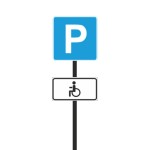 Стойка для крепления дорожных знаков, D=50мм, 2500мм - 1штПаспорт изделия - 1штГарантия качестваГарантийные обязательства не менее 2 х лет 2Зеркало поворотное, для МГН23.12.13.110шт1Изделие представляет собой зеркало из нержавеющей стали для безопасной адаптации санузла. Конструктивно изделие представляет собой полотно из нержавеющей стали с наклонной рамкой, оборудованное поворотным механизмом. Наличие рукоятки даёт возможность людям в инвалидных креслах самостоятельно регулировать угол наклона для беспрепятственного использования изделия по назначению. Зеркало характеризуется долгим сроком службы, повышенной безопасностью и простотой в уходе.Для обеспечения высокой прочности и антикоррозионных свойств каркас изделия должен быть выполнен из нержавеющей стали марки не ниже AISI 304. С целью обеспечения безопасности, высоких эксплуатационных и антикоррозийных свойств зеркало должно быть выполнено из полотна нержавеющей стали марки не ниже AISI 304.Конструктивно изделие состоит из металлического каркаса и металлического полотна (зеркала). С целью обеспечения высоких эксплуатационных характеристик и антикоррозийных условий:                                                                                                                   -  рамка должна быть выполнена из нержавеющей стали марки не ниже AISI 304, толщиной не менее 1,5мм, габаритными размерами не менее: 450мм по высоте,  650мм по ширине, 30мм по глубине;                                                                                                                 -  зеркало должно быть выполнено из нержавеющей стали марки не ниже AISI 304, толщиной не менее 1,2мм, габаритными размерами не менее 385мм по высоте и не менее 585мм по ширине.                                                                                                                   С целью обеспечения комфортных условий при эксплуатации изделие должно быть оборудовано эргономичной ручкой для регулировки наклона, выполненной из нержавеющей трубы марки, стали не ниже AISI 304, толщиной не менее 1,5мм, диаметром не менее 25мм.                                                                                Для обеспечения надежного крепления изделие должно быть оборудовано, кронштейнами, выполненными из нержавеющей стали, марки не ниже AISI 304, толщиной не менее 3мм, в количестве не менее 2х штук.                                                                                                            С целью обеспечения безопасности изделие должно иметь скруглённые углы, видимые и ощутимые стыки на поверхности изделия должны отсутствовать.С учетом ограниченного места при установке габаритные размеры изделия с учетом рукоятки и элементов крепления должны быть: высота не более 493мм, ширина не более 705мм, глубина не более 232мм.Габаритные размеры изделия без учета рукоятки и элементов крепления должны быть не менее 450мм по высоте и не менее 650мм по ширине.Видимая часть зеркала должна быть не менее 350мм по высоте и не менее 550мм по ширине.Допустимые отклонения от размеров 10мм.Надёжное крепление зеркала осуществляется посредством кронштейнов, выполненных из стали марки не ниже AISI 304, толщиной не менее 3мм, в количестве не менее 2х штук.Для обеспечения простоты санитарной обработки поверхность отполирована промышленным способом. Поверхность не имеет линейных или круговых следов от абразивного инструмента.  Все сварные швы зачищены и отполированы.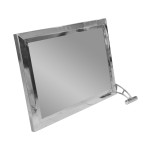 Изделия должны быть новыми и выполнены с учетом действующих ГОСТ и СП.КомплектацияЗеркало поворотное, для МГН, травмобезопасное, нержавеющая сталь,450x650 мм – 1 шт.Паспорт изделия -1 шт.Гарантия качестваГарантийные обязательства не менее 2 х лет3Крючок-держатель для костылей25.99.11.190шт10Изделие представляет собой универсальный травмобезопасный крючок-держатель, предназначенный для одновременного крепления 2х костылей и входящую в комплект прямоугольную тактильную табличку, изготовленную из ПВХ с нанесением информации по системе Брайля и стилизованного изображения в виде костылей для обозначения назначения изделия.Крючок-держатель предназначен для установки в гардеробных, спортивных раздевалках, санузлах доступных для МГН, служит для размещения на нем личных вещей: костылей, трости, одежды, полотенец, и пр. Размещается на высоте не выше 1,3 м. Монтаж изделия осуществляется на дюбель-гвозди. Максимально допустимая нагрузка не более 16 кг.Для обеспечения высоких эксплуатационных характеристик, крючок должен быть изготовлен из нержавеющей стали маркой не ниже AISI 304 (08Х18Н10).Информационная тактильная табличка должна быть изготовлена из ПВХ пластика толщиной не менее 3мм.В виду установки изделия в местах с повышенной влажностью, изделие должно быть изготовлено из нержавеющей стали. С целью обеспечения высоких прочностных характеристик изделие должно быть изготовлено из стальных прутьев толщиной 8 мм и 4 мм, основание должно быть изготовлено из нержавеющей листовой стали толщиной не менее 3 мм и иметь не менее 2х монтажных отверстий, обеспечивающих надёжную фиксацию изделия на вертикальной поверхности. С целью информационного обеспечения людей с нарушениями ОДА, крючок должен быть инкрустирован в тактильный указатель, выполненный из ПВХ пластика толщиной не менее 3 мм, габаритными размерами не более 200мм по высоте и не более 150мм по ширине.  С целью соблюдения травмобезопасности все края таблички должны быть скошенными на 30гр и обработанными промышленным способом.В виду ограниченного места при установке, размеры изделия (с учётом информационного указателя) не должны превышать 200 мм по высоте, 160мм по ширине и 144 мм по глубине.С целью информационного обеспечения тотально слепых и слабовидящих людей, на поверхность информационной таблички должна быть нанесена тактильная информация: по средствам тифлографики - изображение костылей; по средством шрифта по системе Брайля информация о назначении изделия.В связи с тем, что тактильная информация, выполненная послойно-полимерным способом, является наиболее легко воспринимаемой незрячими людьми с различными уровнями натренированности чтения по системе Брайля, тактильная поверхность представляет собой рельеф, состоящий из набора полимерных слоев, где каждый последующий слой полимеризуется на поверхности предыдущего при помощи УФ излучения. Количество полимеризованных слоев определяют высоту тактильного изображения не менее 0.8 по ГОСТ Р 51671-2020.Для обеспечения контраста с подстилающей поверхностью, а также для обеспечения оптимальных условий восприятия цвета слабовидящим человеком, информационная табличка должна быть желтого цвета (RAL 1018) с нанесением тифлографики и брайлевских символов черного цвета.  С целью обеспечения надёжной фиксации изделия на вертикальной поверхности, крепёжный фланец должен быть выполнен из листовой стали толщиной не менее 3 мм, диаметром не менее 60 мм и иметь не менее 2х монтажных отверстий для дюбель-гвоздей.Крепление основания таблички производится при помощи двусторонней клеящейся ленты.Поверхность крючка-держателя должна иметь зеркальную шлифованную поверхность.Изделия должны быть новыми и выполнены с учетом действующих ГОСТ и СП.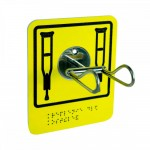 КомплектацияКрючок-держатель для костылей, М12, нержавеющая сталь – 1 шт.Тактильная табличка – 1 шт.Паспорт изделия -1 шт.Гарантия качестваГарантийные обязательства не менее 2 х лет4Поручень для инвалидов настенный прямой фиксированный32.50.2.120шт4Поручень настенный предназначен для оборудования санузлов с целью сделать их доступными к использованию людьми с ограниченными возможностями.Поручень изговтовлен из высокопрочной стальной трубы диаметром 32 мм. Поверхность поручня покрыта рефлением для лучшей фиксации ладони.Артикул - AV40320Материал - труба Ø 32 мм, 1,2 мм нержавеющая сталь AISI 304, полированная поверхностьТип крепления – настенныйДекоративная накладка – наличиеКоличество точек фиксации - 2 (на стене) Габаритный размер, мм – 320Примечание - Шурупы: 5 х 60 мм * 9 шт, дюбели: 8 х 50 мм * 9 шт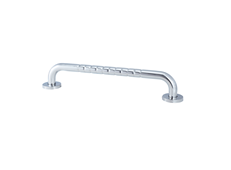 Итого:№п/пНаименование Товара, ОКПД2Срок поставки ТовараТребования к размерам и упаковке ТовараМесто и условия поставки Товара1Стойка для крепления дорожных знаков25.99.9.190Поставка осуществляется в течение 10 дней рабочих с даты заключения договора, разовая поставка всего объема.Упаковка должна быть завода изготовителя целая без следов вскрытия, должна содержать всю необходимую информацию о товаре (этикетку) с обязательным указанием даты изготовления (месяц, год) и гарантийного срока хранения.Поставка осуществляется транспортом Поставщика с понедельника по пятницу с 8.00 ч. по 12.00 ч. и с 13.00 ч. по 14.00 ч. Поставка осуществляется к месту нахождения Заказчика: Владимирская область, г. Муром, ул. Ремесленная слободка, д.18. Разгрузка на склад Заказчика силами и средствами Поставщика.2Зеркало поворотное, для МГН23.12.13.110Поставка осуществляется в течение 10 дней рабочих с даты заключения договора, разовая поставка всего объема.Упаковка должна быть завода изготовителя целая без следов вскрытия, должна содержать всю необходимую информацию о товаре (этикетку) с обязательным указанием даты изготовления (месяц, год) и гарантийного срока хранения.Поставка осуществляется транспортом Поставщика с понедельника по пятницу с 8.00 ч. по 12.00 ч. и с 13.00 ч. по 14.00 ч. Поставка осуществляется к месту нахождения Заказчика: Владимирская область, г. Муром, ул. Ремесленная слободка, д.18. Разгрузка на склад Заказчика силами и средствами Поставщика.3Крючок-держатель для костылей25.99.11.180Поставка осуществляется в течение 10 дней рабочих с даты заключения договора, разовая поставка всего объема.Упаковка должна быть завода изготовителя целая без следов вскрытия, должна содержать всю необходимую информацию о товаре (этикетку) с обязательным указанием даты изготовления (месяц, год) и гарантийного срока хранения.Поставка осуществляется транспортом Поставщика с понедельника по пятницу с 8.00 ч. по 12.00 ч. и с 13.00 ч. по 14.00 ч. Поставка осуществляется к месту нахождения Заказчика: Владимирская область, г. Муром, ул. Ремесленная слободка, д.18. Разгрузка на склад Заказчика силами и средствами Поставщика.4Поручень для инвалидов настенный прямой фиксированный32.50.2.120Поставка осуществляется в течение 10 дней рабочих с даты заключения договора, разовая поставка всего объема.Упаковка должна быть завода изготовителя целая без следов вскрытия, должна содержать всю необходимую информацию о товаре (этикетку) с обязательным указанием даты изготовления (месяц, год) и гарантийного срока хранения.Поставка осуществляется транспортом Поставщика с понедельника по пятницу с 8.00 ч. по 12.00 ч. и с 13.00 ч. по 14.00 ч. Поставка осуществляется к месту нахождения Заказчика: Владимирская область, г. Муром, ул. Ремесленная слободка, д.18. Разгрузка на склад Заказчика силами и средствами Поставщика.